Cada equipo de estudiantes, formado entre tres a cinco alumnas, elige un libro de carácter literario según sus propios intereses, siendo excluyentes aquellos que exigen un nivel de comprensión lectora básico, considerando un que es un trabajo enfocado en estudiantes de enseñanza media.En base al libro escogido  las estudiantes deben preparar una exposición cuya extensión sea entre 12 a 15  minutos, en la que se desarrollen los siguientes puntos:Presenta una portada creada por el equipo, explicando cómo esta se relaciona con el contenido del texto. Debe ser presentada en formato digital.Se debe explicar claramente la relación que tiene el  título con la obra leída.Menciona datos relevantes del autor: temáticas frecuentes, obras más destacadas, premios, datos anecdóticos, y principalmente contexto de producción de la obra escogida.Relata el resumen de la obra.Análisis de la obra: temáticas relevantes, descripción de personajes y ambientes, tipo de narrador, tipos de mundo, problemáticas que se exponen.Plantea una visión crítica (valoración grupal de la obra) frente a la lectura, ya sea refiriéndose a algún aprendizaje y/o reflexión surgido a partir del texto o sus experiencias de lectura.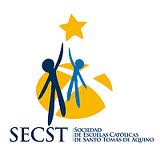 LICEO POLITÉCNICOSARA BLINDER DARGOLTZ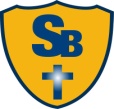 INSTRUCCIONES PARA EXPOSICIÓNCOEF.1Lenguaje y Comunicación